Supplementary MaterialSupplementary Figures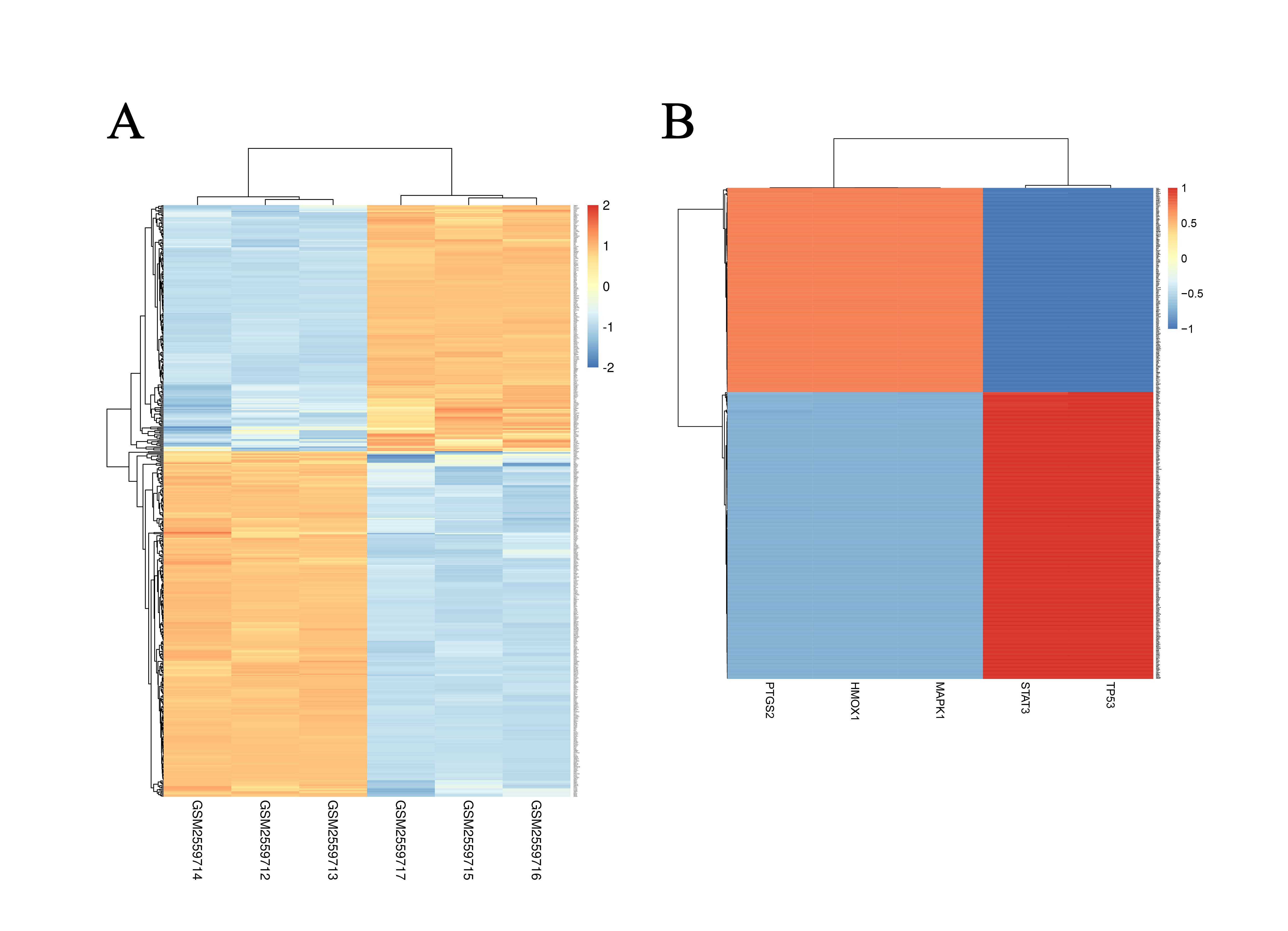 Supplementary Figure 1. Investigation of the relationship between the hub genes and DE-MFRGs. (A) Heatmap displayed the expression of the DE-MFRGs. (B) Heatmap indicating the correlation between the hub genes and DE-MFRGs.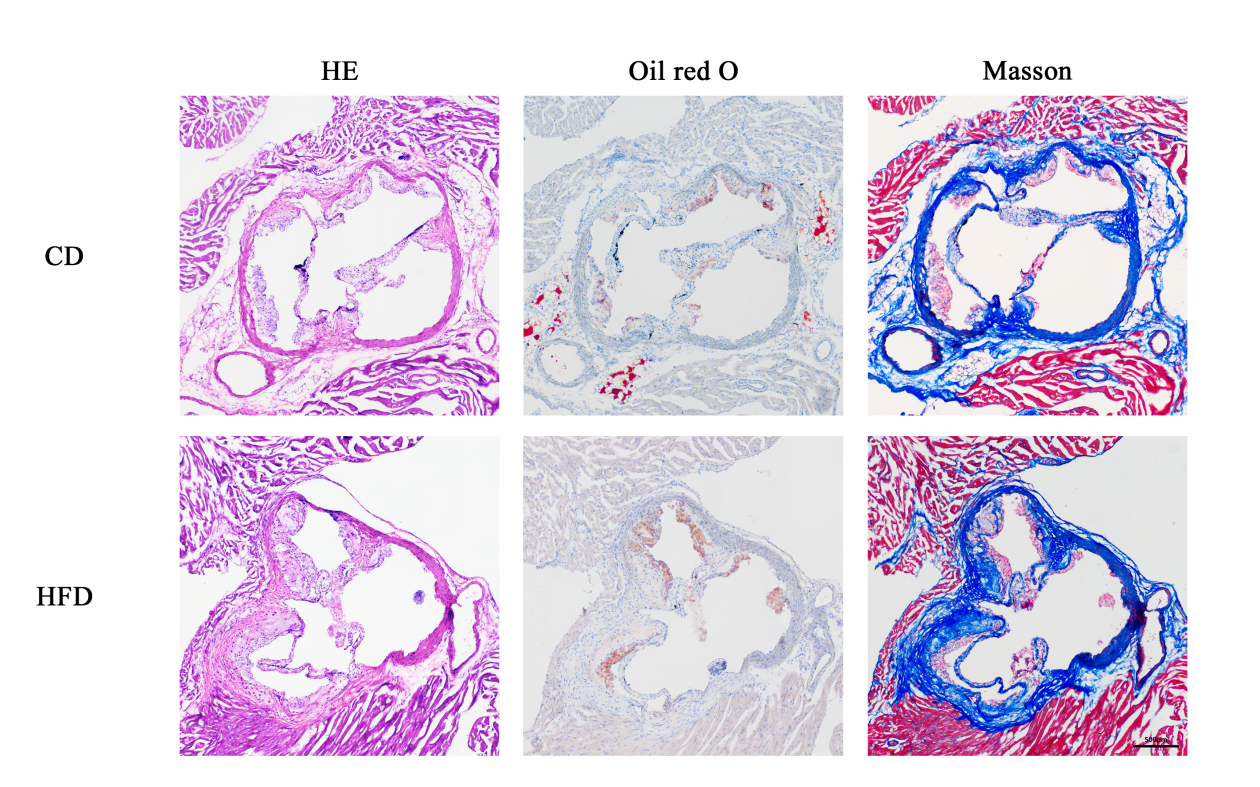 Supplementary Figure 2. Histological staining of aortic valve in ApoE-/- mice. Hematoxylin and eosin (HE), oil red O and Masson staining of atherosclerotic plaques in ApoE-/- mice. 